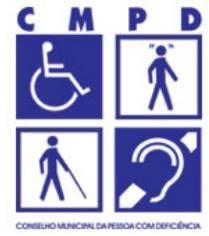 Comissão de AcessibilidadeCoordenadore: Roseli de Brito CabralRelatora: Sandra Ramalhoso AÇÕES 2023/2024OBJETIVO GERAL:Apoiar os munícipes quanto as demandas provenientes da  área de acessibilidade educacional e de acessibilidade de forma geral encaminhadas pelos munícipes, pautando-se na Lei Brasileira de Inclusão. Nº 13.146, de 6 de julho de 2015 e a Política de Educação Especial na Perspectiva Inclusiva, Conforme disposto no Decreto nº 57.379 de 2016 e a Portaria nº 8.764 de 2016;Buscar melhorias no aspecto funcional e de circulação em torno das Unidades Escolares, como a revitalização das calçadas e colocação de piso podotátil conforme ABNT, uitlização de semáforo sonoro e vibratório, para que os estudantes com deficiêncial visual e auditiva tenham maior acessibilidade com autonomia; Criar sinalização em libras nos ambientes comuns.Sinalizar a ampliação da aplicação do piso podotátil na cidade de São Paulo para proporcionar ao deficiente visual autonomia e acessibilidade, a fim de usufruírem de seus direitos fundamentais como educação, saúde, serviços, transportes, lazer, entre outros direitos comuns a todos.Proporcionar momentos de discussões sobre as práticas educacionais desenvolvidas nas Unidades Educacionais que garantam a aprendizagem, o desenvolvimento, a autonimia e a participação plena dos estudantes da Rede Municipal de São Paulo;Fiscalizar a aplicação das regras de acessibilidade que atenda a todas as especificidades.Promover ações que fortaleçam o diálogo com os munícipes, em relação aos direitos das pessoas com deficiência, bem como a im- portância do envolvimento dos familiares e responsáveis no acompanhamento da vida escolar;Garantir o transporte escolar gratuito (especial) para os estudantes com deficiência visual, surdez e surdo-cegas, para os atendimentos nas Salas Referências que se dedicam a eliminação das barreiras que impedem os estudantes ao acesso ao currículo ( aprendizagem );Garantir a acessibilidade curricular a todos os estudantes da Rede Municipal de Ensino na Perspectiva do Desenho Universal para a Aprendizagem;Viabilizar discussões sobre a importância da acessibilidade nos parques e praças públicas e brinquedos acessíveis.OBJETIVOS ESPECÍFICOS:Promover rodas de conversa (presenciais e virtuais), para divulgação de práticas educacionais acessíveis, inclusivas e quebra de barreiras que obstruam a participação efetiva e o acesso ao currículo de forma qualitativa por parte dos estudantes da Educação Especial na rede pública;Publicizar as ações de competência do Conselho Municipal da Pessoa com Deficiência – CMPD, por meio de vídeos e informativos em todas as redes sociais do colegiado;Oportunizar debates para reflexão dos munícipes quanto às dificuldades encontradas por pessoas com deficiência por causa das barreiras de acessibilidade encontradas na sociedade;Elaborar e propagar vídeos com a temática de acessibilidade para os munícipes;Elaborar e propagar vídeos com as temáticas sobre a deficia visual,  auditiva e surdo cegueira;Propagar ações de conscientização sobre a importância de parques acessíveis em atendimento às especificidades de todos;Propagar ações de conscientização sobre a importância de parques acessíveis nas Unidades Educacionais atendendo às especificidades de todos os estudantes.AÇÕES PROPOSTASReuniões mensais conforme calendário abaixo:Cronograma:Segundo Seminário (Paralisia Cerebral) /definir tema/ data e local.Obs. Articulação com a secretaria de saúde.Primeiro Seminário Inter secretarial SME/SMPED/CMPD (Sugestão/Verificar possibilidade).MêsDiaJaneiro26Fevereiro 23Abril27Maio 25Junho22Julho20